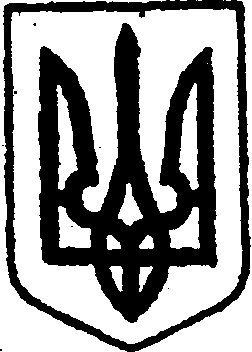 КИЇВСЬКА ОБЛАСТЬТЕТІЇВСЬКА МІСЬКА РАДАVІІІ СКЛИКАННЯДВАНАДЦЯТА СЕСІЯР І Ш Е Н Н Я 02 грудня 2021 року                                                          №  519 - 12 - VІІІПро внесення змін до договорів оренди нежитлових приміщенькомунальної власності, що перебувають в користуванні ТОВ «Тепломагістраль»Розглянувши клопотання Відділу освіти Тетіївської міської ради від 27.09.21 р. вх. № 2037/02-32, керуючись статтями 26, 60 Закону України «Про місцеве самоврядування в Україні», частини 3 статті 9, частини 4, статті 16 Закону України «Про оренду державного та комунального майна», п. 125 Порядку передачі в оренду державного та комунального майна, затвердженого постановою Кабінету Міністрів України від 03 червня 2020 № 483, враховуючи висновки і рекомендації постійної депутатської комісії  з питань торгівлі, житлово-комунального господарства, побутового обслуговування, громадського харчування, управління комунальною власністю, благоустрою, транспорту та зв’язку, Тетіївська міська рада                                         В И Р І Ш И Л А:Погодити внесення змін до Договорів оренди нежитлових приміщень (котелень) комунальної власності, укладених між Відділом освіти Тетіївської міської ради (далі – Орендодавець) та ТОВ «Тепломагістраль» відповідно до переліку, що міститься в Додатку 1 до цього рішення, а саме: ретроактивно збільшити строк дії договорів оренди до 5 років з  метою приведення їх у відповідність із мінімальним строком оренди, визначеним ч. 3 ст. 9 Закону України «Про оренду державного та комунального майна».       2. Орендодавцю викласти в новій редакції договори оренди нежитлових приміщень, вказаних в Додатку 1 до даного рішення, згідно з примірним договором оренди комунального майна Тетіївської міської територіальної громади, затвердженого рішенням сесії Тетіївської міської ради від 28.09.2021 р.  № 429 - 10 – VІІІ та  оприлюднити укладені договори оренди відповідно до чинного законодавства у електронній торговій системі.Контроль за виконанням цього рішення покласти на постійну депутатську комісію з питань торгівлі, житлово-комунального господарства, побутового обслуговування, громадського харчування, управління комунальною власністю, благоустрою, транспорту та зв’язку (голова комісії – Фармагей В. В.) та на першого заступника міського голови Кизимишина В. Й.        Міський голова                                            Богдан БАЛАГУРА                                             Додаток 1                                                                    до рішення дванадцятої сесії                                               міської ради VIII скликання                                                                    від 02.12.2021 р.  №     -12-VIIIПерелік  договорів оренди нежитлових приміщень, укладених від Відділом освіти Тетіївської міської ради та ТОВ «Тепломагістраль» Секретар міської ради                                                           Наталія ІВАНЮТА№Найменування закладу освітиНомер та дата договору1КЗ «Заклад дошкільної освіти (ясла-садок) «Веселка» Тетіївської міської ради Договір № 9 від 01.11.2019 року2КЗ «Тетіївський заклад загальної середньої освіти І-ІІІ ступенів №1» Тетіївської міської радиДоговір № 193 від 01.12.2020 року3КЗ «Тетіївський  освітній центр-опорний заклад загальної середньої освіти І-ІІІ ступенів №3» Тетіївської міської радиДоговір № 5 від 01.11.2019 року4КЗ «Тетіївський навчально-виховний комплекс «Гімназія -загальноосвітня школа І-ІІІ ступенів» Тетіївської міської радиДоговір № 10 від 01.11.2019 року5Височанське навчально-виховне об’єднання «ЗОШ І-ІІІ ст.- дитячий садок» Тетіївської міської радиДоговір № 4 від 07.04.2020 року6Денихівський ліцей Тетіївської міської радиДоговір № 3 від 07.04.2020 року7Кашперівський ліцей Тетіївської міської радиДоговір №1 від 07.04.2020 року8П’ятигірський ліцей Тетіївської міської радиДоговір № 6 від 07.04.2020року9Стадницька гімназія Тетіївської міської радиДоговір № 8 від 01.11.2019 року10Черепинська гімназія Тетіївської міської радиДоговір № 6 від 01.11.2019 року11Галайківська філія П’ятигірського ліцею Тетіївської міської радиДоговір № 2 від 07.04.2020 року12КЗ «Дібрівський аграрний ліцей» Тетіївської міської радиДоговір №7 від 01.11.2019 року13Кошівська філія  Кашперівського ліцею Тетіївської міської ради Договір № 5 від 07.04.2020 року